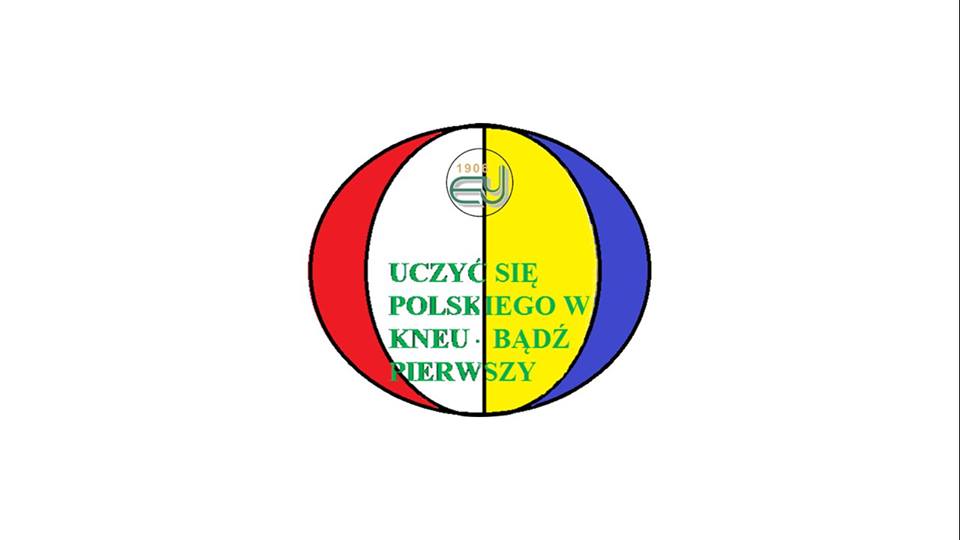 Проект
СЕРТИФІКАЦІЙНИЙ КУРС
«СУЧАСНА ПОЛЬСЬКОМОВНА БІЗНЕС-КОМУНІКАЦІЯ»
для студентів 2 курсу КНЕУШановні студенти!
Кафедра української мови та літератури ДВНЗ „Київський національний економічний університет” запрошує студентів узяти участь у сертифікаційному курсі „Cучасна польськомовна бізнес-комунікація”!
Опанувавши курс, ви отримаєте сертифікат!
Курс повністю безкоштовний!ХТО МОЖЕ ВЗЯТИ УЧАСТЬ У ПРОЕКТІ:
Студенти 2 курсу ДВНЗ «Київський національний економічний університет імені Вадима Гетьмана», які:
 вивчають польську мову як вибіркову дисципліну;
 успішно пройшли відбірковий тест з польської мови;
 прагнуть використовувати польську мову у своїй кар’єрі.ЕТАПИ ПРОЕКТУ:
1 лютого – 28 лютого 2016р. реєстрація учасників.
1 березня – 6 березня 2016р. відбір учасників курсу (тестування).
6 березня – 26 травня 2016р. навчання.РЕЄСТРАЦІЯ:
Щоб узяти участь у відборі на сертифікаційний курс “Cучасна польськомовна бізнес-комунікація”, з 1 лютого по 28 лютого 2016р. зареєструйтеся за електронною адресою jezyk_polski_kneu@ukr.net, написавши лист з приміткою «Сертифікаційний курс польської мови», або безпосередньо у свого викладача польської мови.